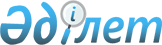 О внесении изменения в постановление Правительства Республики Казахстан от 6 мая 2020 года № 270 "О некоторых вопросах совета директоров акционерного общества "Национальная компания "QazExpoCongress"Постановление Правительства Республики Казахстан от 29 февраля 2024 года № 143
      Правительство Республики Казахстан ПОСТАНОВЛЯЕТ:
      1. Внести в постановление Правительства Республики Казахстан от 6 мая 2020 года № 270 "О некоторых вопросах совета директоров акционерного общества "Национальная компания "QazExpoCongress" следующее изменение:
      пункт 1 изложить в следующей редакции:
      "1. Министерству торговли и интеграции Республики Казахстан совместно с Комитетом государственного имущества и приватизации Министерства финансов Республики Казахстан в установленном законодательством Республики Казахстан порядке обеспечить избрание Заместителя Премьер-Министра Республики Казахстан Жумангарина Серика Макашевича в состав совета директоров акционерного общества "Национальная компания "QazExpoCongress".".
      2. Настоящее постановление вводится в действие со дня его подписания.
					© 2012. РГП на ПХВ «Институт законодательства и правовой информации Республики Казахстан» Министерства юстиции Республики Казахстан
				
      Премьер-МинистрРеспублики Казахстан 

О. Бектенов
